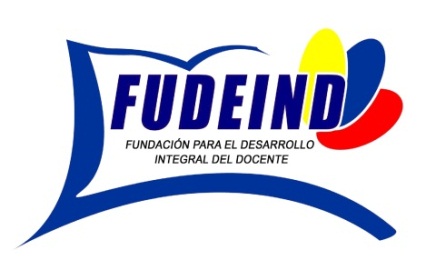 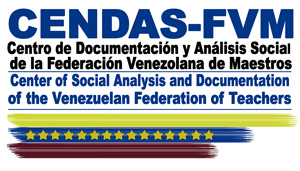 138.855.712,85138.9 salarios mínimosEl precio de la Canasta Básica Familiar -CBF- de abril de 2018 es Bs. 138.855.712,85. Aumentó 63.409.698,02 bolívares (63.4 salarios mínimos), 84,0% con respecto al mes de marzo de 2018. Se necesitaban 4.628.523,76 bolívares diarios para cubrir su costo, 4.6 salarios mínimos diarios. La variación anualizada para el período abril 2018 / abril 2017 es 11.337,7%, Bs. 137.641.692,65, 137.6 salarios mínimos (Bs. 1.000.000,00).Todos los rubros subieron de precio La variación mensual de la Canasta Básica Familiar se debe al incremento de precio de todos los grupos que la integran.  En primer lugar, el alquiler de vivienda aumentó 100,5%, de 310.000 a 621.500,00 bolívares.Educación subió 96,2%, de 6.164.841,97 a 12.095.875,56 bolívares. Los alimentos subieron 48.131.757,70	 bolívares, de 52.043.223,28 a 100.174.980,98 bolívares, 92,5%.  Los artículos de higiene personal y limpieza del hogar subieron de  Bs.  9.028.333,33 a  Bs. 15.002.792,00, 5.974.458,67 bolívares más, 66,2%.  El jabón de baño, de Bs. 90.666,67 a Bs. 310.000,00, 241,9%; el cloro, de Bs. 69.666,67 a Bs. 172.416,67, 147,5%; el papel toilet, de Bs. 390.000,00 a Bs. 735.000,00, 88,5%; la espuma de afeitar, de Bs. 301.666,67 a Bs. 532.125,33, 76,4%; las toallas sanitarias, de Bs. 138.333,33 a Bs. 223.333,33, 61,4%; la esponja, de Bs. 65.000,00 a Bs. 98.333,33, 51,3%; la afeitadora desechable, de Bs. 93.333,33 a Bs. 135.833,33, 45,5%; el desodorante, de Bs. 176.666,67 a Bs. 252.916,67, 43,2%; el detergente, de Bs. 716.666,67 a Bs. 1.016.666,67, 41,9%; el champú, de Bs. 285.000,00 a Bs. 398.333,33, 39,8%; la crema dental, de Bs. 248.333,33 a Bs. 343.333,33, 38,3% y el jabón azul, de Bs. 213.333,33 a Bs. 250.833,33, 17,6%. El rubro de vestido y calzado aumentó 2.591.666,67 bolívares, de 5.391.666,66 a 7.983.333,33 bolívares, como promedio mensual, 48,1%.Salud aumentó 37,5%, de 1.098.333,33 a 1.510.000,00 bolívares, como resultado del incremento de precio del  Atamel Forte, de 32.666,67 a 357.666,67 bolívares, 994,9%. El Acetaminofén –pediátrico- subió de 463.333,33 a 550.000,00 bolívares, 18,7%.  El rubro de servicios públicos básicos subió de 1.409.616,26 a 1.467.230,98 bolívares, 4,1%, debido al incremento de la tarifa de electricidad de 961,41 a 2.500,00 bolívares, 160%. La bombona de gas aumentó de 20.000 a 50.000 bolívares, 150%.	  Un almuerzo cuesta 450.000,00 bolívares en promedioEl costo promedio de un almuerzo para un trabajador es de 450.000,00 bolívares. El monto del ticket de alimentación es de 51.850,00 bolívares diarios, 61 veces el valor de la unidad tributaria vigente, de 850,00 bolívares: 1.555.500,00 bolívares mensuales.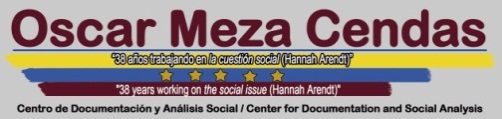 